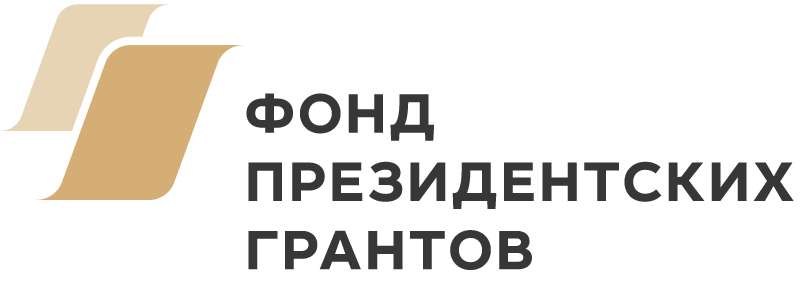 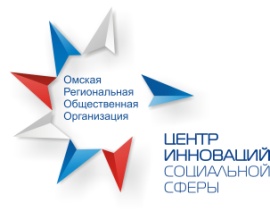 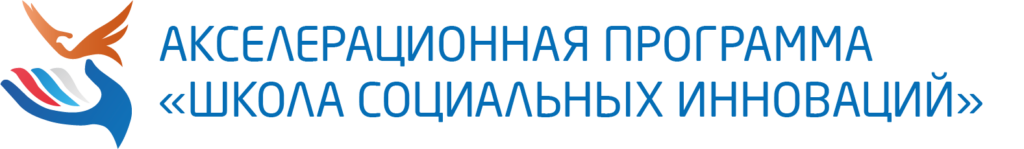 ПРОГРАММА СЕМИНАРА«УПРАВЛЕНИЕ ПРОЕКТОМ»г. Омск, 16 июня, 21 июня 2018 г.4 сессияЦели: участники знакомятся с инструментами управления проектом, ролью лидера в развитии команды; презентуют собственные социальные проекты. Эксперты:Андриенко Нина Ивановна, директор АНО «Омский центр инноваций социальной сферы».Генова Нина Михайловна, профессор, доктор культурологии, кандидат философских наук, заведующий кафедрой ОмГУ им. Ф.М. Достоевского.Сербина Ирина Владимировна, руководитель Омской Школы социального предпринимательства, председатель ОРОО «Центр инноваций социальной сферы».16 июня 2018г. (ул. Чапаева, 111, стекло, 1 этаж)21 июня 2018г. (ул. Красный Путь, 9)10.00-10.30Ледокол. Рефлексия (ведущий - Сербина И.В.)10.30-11.30Управление внутренними и внешними коммуникациями в проекте (ведущий - Сербина И.В.)11:30-12:00Кофе-пауза12.00-13.30Управление внутренними и внешними коммуникациями в проекте (ведущий – Сербина И.В.)13:30-14:30 Обед14:30-16:00Мобилизация социального капитала (ведущий – Сербина И.В.)16:00-16:30Кофе-пауза16.30-18:00Лидерство и эффективная команда проекта (ведущий – Андриенко Н.И.)18:00 – 18:15Подведение итогов дня (ведущий – Андриенко Н.И.)10.00-10.30Регистрация участников диалоговой площадки «ВМЕСТЕ!» (холл, 1 этаж)10:30-10:45Открытие диалоговой площадки «ВМЕСТЕ!» (холл, 1 этаж)10.45-11.30Биржа контактов представителей некоммерческих организаций, социальных предпринимателей (холл, 1 этаж)11:30-14:30Мастер – класс «Деловые коммуникации» (ведущий: Генова Н. М.) (4 этаж, каб. 434)14.30-15.00Закрытие диалоговой площадки «ВМЕСТЕ!»: Презентация открытия Регионального ресурсного центра для некоммерческих организаций.Церемония выпуска слушателей Школы социальных инноваций, Школы социального предпринимательства, слушателей программы «Эффективное управление муниципальным образованием».Итоги диалоговой площадки «ВМЕСТЕ!»